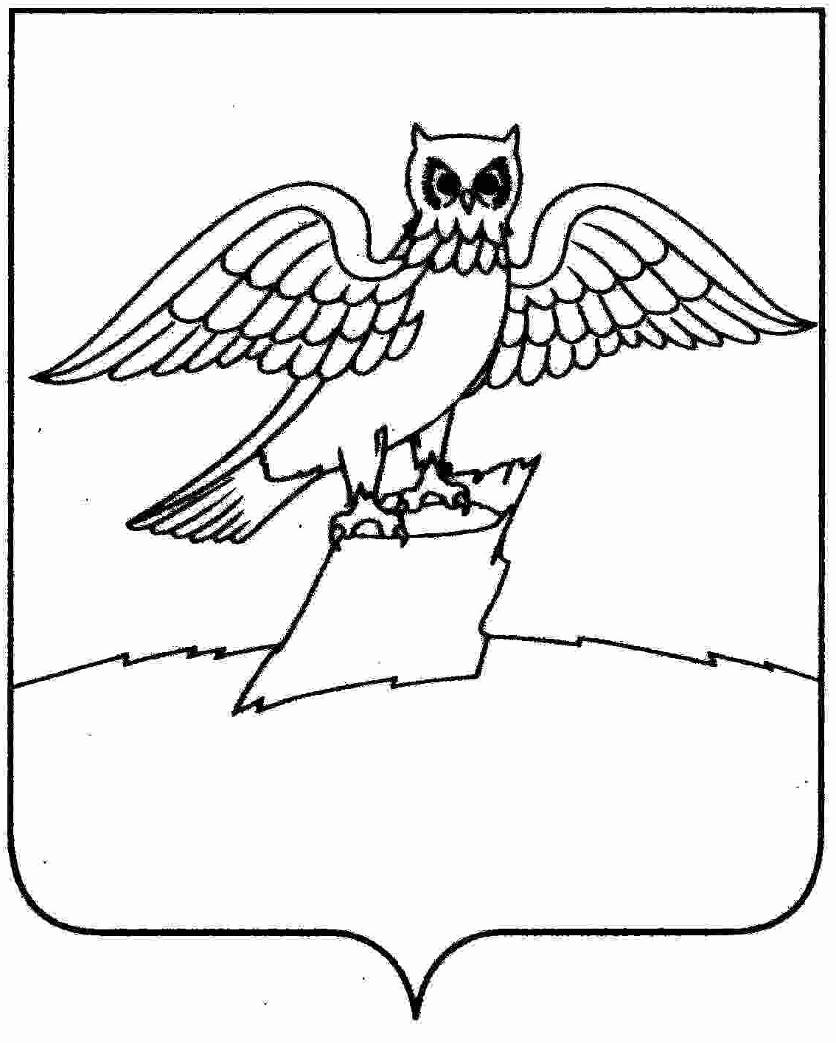 АДМИНИСТРАЦИЯ ГОРОДА КИРЖАЧКИРЖАЧСКОГО РАЙОНАР А С П О Р Я Ж Е Н И Е  16.05.2019                                                                                                             № 459      В целях реализации положений Федерального закона от 27.07.2006 №152-ФЗ «О персональных данных», постановления главы города Киржач от 27.10.2016 №1056 «Об утверждении политики безопасности информационных систем персональных данных в администрации города Киржач Киржачского района Владимирской области», в соответствии с кадровыми изменениями в аппарате администрации города Киржач Киржачского района Владимирской области и введением в эксплуатацию новых рабочих станций, на которых осуществляется обработка персональных данных: 1. Внести в распоряжение главы города Киржач от 31.10.2016 №176-р «Об утверждении нормативных документов по защите персональных данных» (далее – распоряжение по защите ПДН) следующие изменения:1.1. Приложения 1, 4, 5, 7, 18 распоряжения по защите ПДН изложить в новой редакции согласно приложению к настоящему распоряжению.  2. Распоряжение администрации города Киржач от 29.05.2019 года №67-р «О внесении изменений в распоряжение главы города  Киржач от 31.10.2016 №176-р «Об утверждении нормативных документов по защите персональных данных» считать утратившим силу.3. Контроль за исполнением настоящего распоряжения оставляю за собой.Глава администрации                                                                     Н.В. СкороспеловаО внесении изменений в распоряжение главы города  Киржач от 31.10.2016 №176-р «Об утверждении нормативных документов по защите персональных данных»